Задача №1При известных давлениях на свободной поверхности резервуаров и наполнение h1 определить наполнение h2, при котором гидростатическое давление на дне резервуаров будет одинаковым.ДаноРод жидкости: водаp1 = 40 кПаp2 = 50 кПаh1 = 1мЗадача №2Щит, перекрывающий канал, расположен под углом α = 45о к горизонту и закреплен шарнирно к опоре над водой. Определить усилие Т, которое необходимо приложить к тросу для открытия щита, если ширина щита В, глубина воды перед щитом Н известны. Положение шарнира относительно уровня воды перед щитом h. Весом щита и трением в шарнире пренебречь. Построить эпюру гидростатического давления на щит.ДаноB = 2мН = 2,2мh = 0.5мЗадача №3Заданы размеры водомера Вентури (d1,d2). Рассчитать и построить график зависимости расхода воды от перепада давления Δh (в диапазоне расходов от Q = 0 до Q = Qmax).Даноd1 = 40 ммd2 = 32 ммQmax = 6 л/с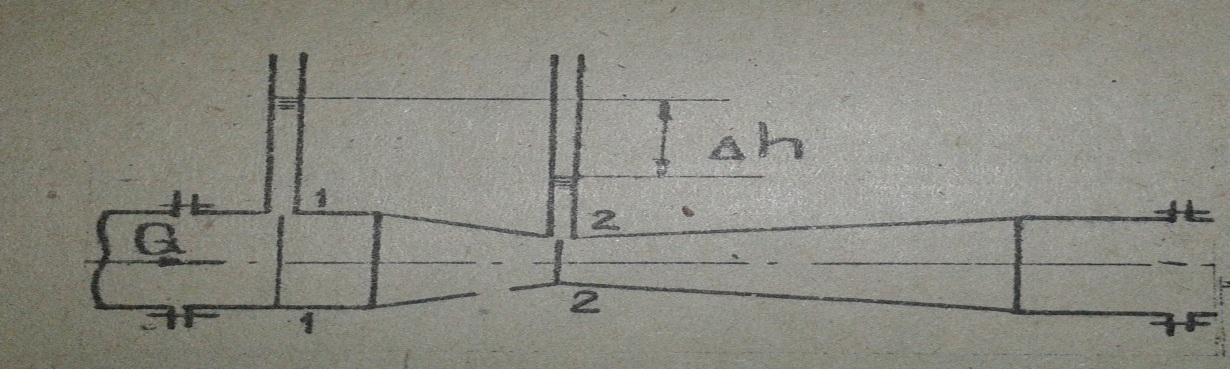 Задача №4Определить расход воды Q, поступающий в резервуар Б при разности уровней в резервуарах H, если диаметры стального трубопровода d1 = d4 = 200мм, d2 = d3, а длины участков одинаковы l = 100м. Как изменится расход при закрытии на третьем участке? Местные потери не учитывать.ДаноH = 12 мd2 = d3 = 150 ммЗадача №5Центробежный насос подает воду из берегового колодца в водонапорную башню на высоту Hст. При заданной геометрии стального трубопровода и известных характеристиках насоса найти рабочий расход и напор насоса, а также мощность на валу насоса и электродвигателя. Местными потерями пренебречь.ДаноHст = 30 мl = 800 мd =350 мм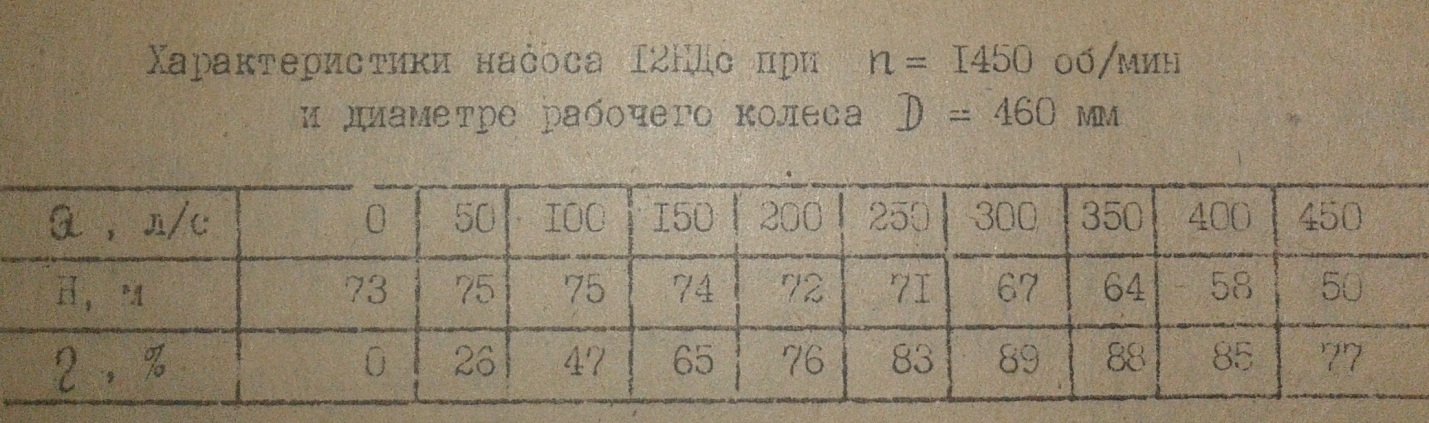 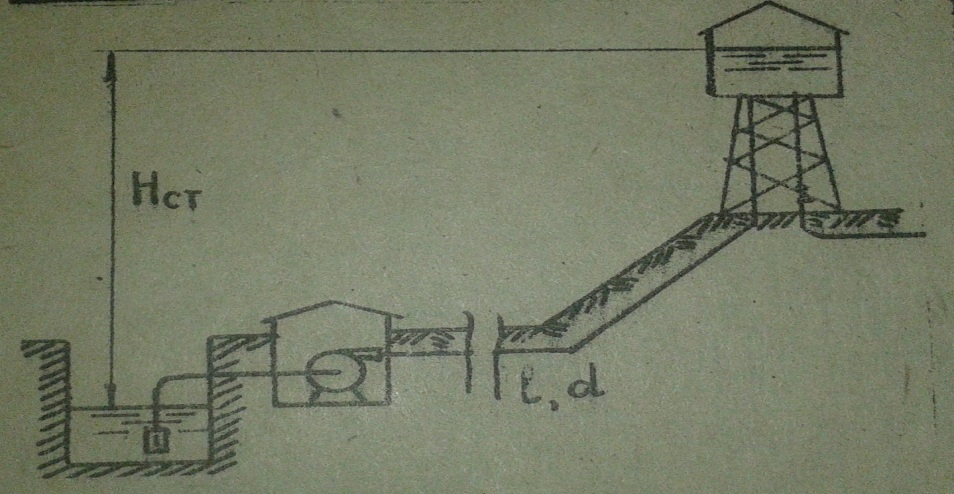 